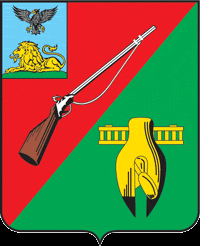 ОБЩЕСТВЕННАЯ ПАЛАТАСТАРООСКОЛЬСКОГО ГОРОДСКОГО ОКРУГАIII СОЗЫВАСедьмое пленарное  заседание Общественной палатыСтарооскольского городского округа« 14 » июня   2018 г.	                             		     	         	                      № 32                                                             РЕШЕНИЕО итогах общественной оценкиорганов местного самоуправления руководителей и муниципальных служащих Старооскольскогогородского округа оказывающихмуниципальные услугиЗаслушав и обсудив информацию председателя комиссии по независимой оценки качества работы государственных и муниципальных учреждений, оказывающих социальные услуги Барыбиной Л.В., начальника департамента имущественных и земельных отношений Старооскольского городского округа Анпиловой З. П., первого заместителя главы администрации городского округа по строительству, транспорту и жилищно-коммунальному хозяйству Медведева О.А., заместителя главы администрации Старооскольского городского округа – руководителя аппарата администрации Гричанюка С. В. Общественная палатаРЕШИЛА:1. 	Принять к сведению информацию председателя комиссии по независимой оценки качества работы государственных и муниципальных учреждений, оказывающих социальные услуги  Барыбиной Л.В. начальника департамента имущественных и земельных отношений Старооскольского городского округа  Анпиловой З. П.,  первого заместителя главы администрации городского округа по строительству, транспорту и жилищно-коммунальному хозяйству  Медведева О.А., заместителя главы администрации Старооскольского городского округа – руководителя аппарата администрации  Гричанюка С. В.2. 	Рекомендовать администрации Старооскольского городского округа провести анализ общественной оценки органов местного самоуправлении муниципальных служащих, оказывающих муниципальные услуги, оценки качества работы администрации Старооскольского городского округа по направлениям, указанных в анкетах и принять необходимые меры по улучшению оказания услуг.3. 	Контроль за данным решением возложить на Совет Общественной палаты Старооскольского городского округа.Председатель  Общественной палатыСтарооскольского городского округа		          	  	В.Б. Лукъянцев